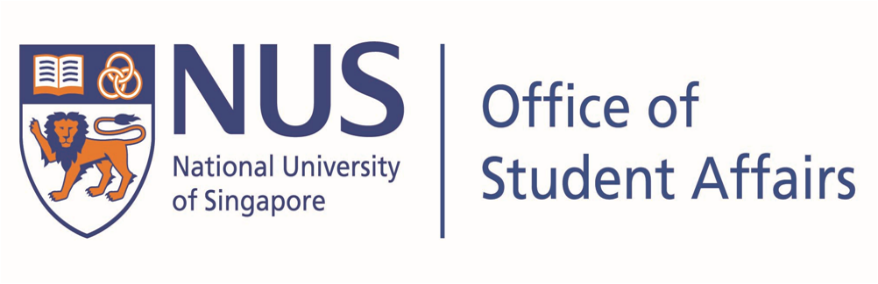 Application for hostel master PositionYou may take approximately 15 minutes to fill up this form. PERSONAL PARTICULARSPERSONAL PARTICULARSPERSONAL PARTICULARSFull Name (as in Passport/Identity Card)Full Name (as in Passport/Identity Card)Full Name (as in Passport/Identity Card)Postal AddressDate of BirthCountry of Birth / Nationality Sex RaceReligion Contact Number(s)NUS EmailNUS EmailMarital StatusIf married, is spouse also a staff of NUS? Number of children & their ages (if any)Information of immediate family members who would be staying with you in the hostel if you are appointed a Hostel Master (including helper)Information of immediate family members who would be staying with you in the hostel if you are appointed a Hostel Master (including helper)Information of immediate family members who would be staying with you in the hostel if you are appointed a Hostel Master (including helper)NameAgeRelationship to youEDUCATION (Please state details of all academic and professional qualifications)EDUCATION (Please state details of all academic and professional qualifications)EDUCATION (Please state details of all academic and professional qualifications)EDUCATION (Please state details of all academic and professional qualifications)EDUCATION (Please state details of all academic and professional qualifications)FromToName of InstitutionMajor/DisciplineCountryEMPLOYMENT HISTORY (Please state history of employment since graduation)EMPLOYMENT HISTORY (Please state history of employment since graduation)EMPLOYMENT HISTORY (Please state history of employment since graduation)EMPLOYMENT HISTORY (Please state history of employment since graduation)FromToCompanyPosition HeldCURRENT POSITION HELD IN THE UNIVERSITY CURRENT POSITION HELD IN THE UNIVERSITY CURRENT POSITION HELD IN THE UNIVERSITY Designation Date of Appointment to current position Date of Appointment to current position Faculty/Department/Unit(If joint appointment, please state percentage, for example, FOS 60% and FOE 40%)Faculty/Department/Unit(If joint appointment, please state percentage, for example, FOS 60% and FOE 40%)Faculty/Department/Unit(If joint appointment, please state percentage, for example, FOS 60% and FOE 40%)Career Track (e.g. Academic, Research or E&A)Career Track (e.g. Academic, Research or E&A)Career Track (e.g. Academic, Research or E&A)HOBBIES & INTERESTS (Please indicate below)INVOLVEMENT IN ADMINISTRATION, SERVICE, STUDENT LIFE & SUPPORT (INCLUDING STUDENT MENTORING) (Exclude: teaching and research)INVOLVEMENT IN ADMINISTRATION, SERVICE, STUDENT LIFE & SUPPORT (INCLUDING STUDENT MENTORING) (Exclude: teaching and research)INVOLVEMENT IN ADMINISTRATION, SERVICE, STUDENT LIFE & SUPPORT (INCLUDING STUDENT MENTORING) (Exclude: teaching and research)INVOLVEMENT IN ADMINISTRATION, SERVICE, STUDENT LIFE & SUPPORT (INCLUDING STUDENT MENTORING) (Exclude: teaching and research)Position Held
(where applicable)FromToHighlight of Activities / ContributionsHOSTELS WHICH YOU HAVE RESIDED IN (as a staff or student, if any) HOSTELS WHICH YOU HAVE RESIDED IN (as a staff or student, if any) HOSTELS WHICH YOU HAVE RESIDED IN (as a staff or student, if any) FromToName of HostelLANGUAGE PROFICIENCY LANGUAGE PROFICIENCY LANGUAGE PROFICIENCY LANGUAGE PROFICIENCY Written & SpokenProficiency (indicate fluent/good/fair)Spoken OnlyProficiency (indicate fluent/good/fair)REASON(S) FOR APPLICATION AND WHY YOU WOULD MAKE AN EFFECTIVE HOSTEL MASTER (500 words max) PREFERRED NUS HOSTEL (Can select more than one option)I would like to be considered for the position of Master in: Halls of Residence  Houses Student Residences                                                 I have no preference DECLARATIONI declare that I have received approval from my Head of Department (HOD)/Reporting Manager (RM) to apply for the Hostel Master position. Name of HOD/RM: ________________________________________Email address of HOD/RM: __________________________________I declare that the particulars in this application are true to the best of my knowledge and belief, and I have not willfully suppressed any material facts. Any misrepresentation or omission of information will be grounds for withdrawal of the appointment offer or for termination of the appointment. I am aware that the information I have provided will be used solely for the purpose of assessing my application for the Master position.      _______________________			        Signature of Applicant				Date: 